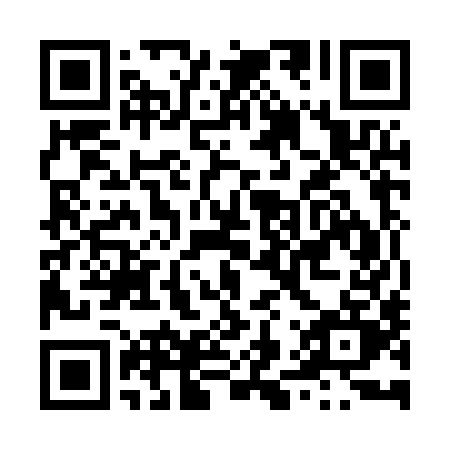 Prayer times for Tammikualuse, EstoniaWed 1 May 2024 - Fri 31 May 2024High Latitude Method: Angle Based RulePrayer Calculation Method: Muslim World LeagueAsar Calculation Method: HanafiPrayer times provided by https://www.salahtimes.comDateDayFajrSunriseDhuhrAsrMaghribIsha1Wed2:495:151:126:289:1011:272Thu2:485:121:126:309:1211:283Fri2:475:101:116:319:1511:294Sat2:465:071:116:339:1711:305Sun2:455:041:116:349:1911:316Mon2:445:021:116:359:2211:327Tue2:434:591:116:379:2411:338Wed2:424:571:116:389:2611:349Thu2:414:551:116:399:2911:3510Fri2:404:521:116:419:3111:3611Sat2:394:501:116:429:3311:3712Sun2:384:471:116:439:3611:3813Mon2:374:451:116:449:3811:3914Tue2:364:431:116:469:4011:4015Wed2:354:411:116:479:4211:4116Thu2:344:381:116:489:4511:4217Fri2:334:361:116:499:4711:4318Sat2:334:341:116:509:4911:4419Sun2:324:321:116:529:5111:4520Mon2:314:301:116:539:5311:4621Tue2:304:281:116:549:5611:4722Wed2:304:261:116:559:5811:4823Thu2:294:241:116:5610:0011:4924Fri2:284:221:126:5710:0211:5025Sat2:274:211:126:5810:0411:5026Sun2:274:191:126:5910:0611:5127Mon2:264:171:127:0010:0711:5228Tue2:264:151:127:0110:0911:5329Wed2:254:141:127:0210:1111:5430Thu2:254:121:127:0310:1311:5531Fri2:244:111:127:0410:1511:56